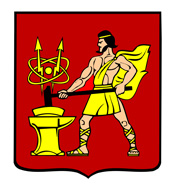 АДМИНИСТРАЦИЯ ГОРОДСКОГО ОКРУГА ЭЛЕКТРОСТАЛЬМОСКОВСКОЙ ОБЛАСТИПОСТАНОВЛЕНИЕ14.04.2020 № 244/4О внесении изменений в постановление Администрации городского округа Электросталь Московской области от 27.02.2020 № 99/2 «О формировании нового состава Общественной палаты городского округа Электросталь Московской области»В соответствии с постановлением Губернатора Московской области «О внесении изменений в постановление Губернатора Московской области от 12.03.2020 № 108-ПГ «О введении в Московской области режима повышенной готовности для органов управления и сил Московской области системы предупреждения и ликвидации чрезвычайных ситуаций и некоторых мерах по предотвращению распространения новой коронавирусной инфекции (COVID-2019) на территории Московской области» Администрация городского округа Электросталь Московской области ПОСТАНОВЛЯЕТ:1. Внести в постановление Администрации городского округа Электросталь Московской области от 27.02.2020 № 99/2 «О формировании нового состава Общественной палаты городского округа Электросталь Московской области» следующие изменения:1.1. В пункте 2 постановления слова «по 15.04.2020» заменить на слова «по 15.06.2020».1.2. Пункт 3 постановления изложить в следующей редакции:«3. Определить перечень и график работы пунктов приема документов от кандидатов в члены Общественной палаты городского округа (далее – пункты приема документов) 
и режим приема документов от кандидатов в члены Общественной палаты городского округа в электронном виде согласно приложению № 1 к настоящему постановлению.».1.3. Приложение № 1 к постановлению изложить в новой редакции согласно приложению к настоящему постановлению.2. Опубликовать настоящее постановление в газете «Новости недели» и разместить на официальном сайте городского округа Электросталь Московской области в информационно-коммуникационной сети «Интернет».3. Источником финансирования публикации настоящего постановления принять денежные средства, предусмотренные в бюджете городского округа Электросталь Московской области по подразделу 0113 «Другие общегосударственные вопросы» раздела 0100 «Общегосударственные вопросы».4. Настоящее постановление вступает в силу после его подписания.Глава городского округа                                                                                           В.Я. ПекаревПриложениек постановлению Администрациигородского округа ЭлектростальМосковской области14.04.2020 № 244/4«Приложение № 1к постановлению Администрациигородского округа ЭлектростальМосковской областиот       27.02.2020       №    99/2Перечень и график работы пунктов приема документов от кандидатов в члены
 Общественной палаты городского округа Электросталь Московской области* в период введенного в Московской области режима повышенной готовности пунктами приема № 2 и № 3 личный прием документов не осуществляется Режим приема документов от кандидатов в члены Общественной палаты городского округа Электросталь Московской области в электронном виде»№ п/пАдреса пунктов приема документовПериод приема документовВремя приема документовКонтактная информация1.г. Электросталь, улица Мира, дом 12, кабинет 2с 16 марта 
по 15 июня 2020 годаБудние дни – 
с 09.00 до 18.00Дон Наталия Викторовна8(496)572-66-722.г. Электросталь, улица Карла Маркса, дом 23, кабинет 14 (Муниципальное учреждение по работе с молодежью «Молодежный Центр»)с 16 марта 
по 15 июня 2020 года*Будние дни - 
с 09.00 до 18.00Суббота - с 10.00 до 17:00Титова Юлия Михайловна8(496)575-00-173.г. Электросталь, проспект Ленина, дом 2/4 (Специализированная библиотека семейного чтения «Очаг» Муниципального учреждения «Централизованная библиотечная система»)с 16 марта 
по 15 июня 2020 года*Будние дни - 
с 09:00 до 18:00Воскресенье - 
с 10:00 до 17:00Куркина Наталья Владимировна8(496)576-31-88№ п/пАдрес 
электронной почтыПериод приема документовВремя приема документовКонтактная информация1.ORG.OTDEL107@yandex.ruс 16 марта 
по 15 июня 2020 годаБудние дни – 
с 09.00 до 18.00Игнатушкина Валентина Юрьевна8(496)571-97-98